Establishment—full-time equivalent staff (paid) (salaried medical officers), average N[NNN{.N}]Exported from METEOR(AIHW's Metadata Online Registry)© Australian Institute of Health and Welfare 2024This product, excluding the AIHW logo, Commonwealth Coat of Arms and any material owned by a third party or protected by a trademark, has been released under a Creative Commons BY 4.0 (CC BY 4.0) licence. Excluded material owned by third parties may include, for example, design and layout, images obtained under licence from third parties and signatures. We have made all reasonable efforts to identify and label material owned by third parties.You may distribute, remix and build on this website’s material but must attribute the AIHW as the copyright holder, in line with our attribution policy. The full terms and conditions of this licence are available at https://creativecommons.org/licenses/by/4.0/.Enquiries relating to copyright should be addressed to info@aihw.gov.au.Enquiries or comments on the METEOR metadata or download should be directed to the METEOR team at meteor@aihw.gov.au.Establishment—full-time equivalent staff (paid) (salaried medical officers), average N[NNN{.N}]Identifying and definitional attributesIdentifying and definitional attributesMetadata item type:Data ElementShort name:Full-time equivalent staff—salaried medical officersMETEOR identifier:270494Registration status:Health!, Superseded 16/01/2020Definition:The average number of full-time equivalent staff units paid for all salaried medical officers within an establishment.Data Element Concept:Establishment—full-time equivalent staff (paid) (salaried medical officers)Value Domain:Average full-time equivalent staff N[NNN{.N}]Value domain attributesValue domain attributesValue domain attributesRepresentational attributesRepresentational attributesRepresentational attributesRepresentation class:AverageAverageData type:NumberNumberFormat:N[NNN{.N}]N[NNN{.N}]Maximum character length:55Unit of measure:Full-time equivalent (FTE) staffFull-time equivalent (FTE) staffData element attributes Data element attributes Collection and usage attributesCollection and usage attributesGuide for use:Medical officers employed by the hospital on a full time or part time salaried basis. This excludes visiting medical officers engaged on an honorary, sessional or fee for service basis.This metadata item includes salaried medical officers who are engaged in administrative duties regardless of the extent of that engagement (for example, clinical superintendent and medical superintendent).The average is to be calculated from pay period figures. The length of the pay period is assumed to be a fortnight.If under the relevant award of agreement a full-time employee is paid for an 80 (ordinary time) hour fortnight, the full-time equivalent for a part-time employee who works 64 hours is 0.8. If a full-time employee under the same award is paid for a 100 hours for that fortnight (20 hours overtime), then the full-time equivalent is 100 divided by 80 = 1.25.Data on full-time equivalent staffing numbers by category should be consistent with data on salaries and wages by staffing category. If the full-time equivalent for contract staff is not collected then salaries for those contract staff should be included in other recurrent expenditure data items.Where staff provide services to more than one establishment, full-time equivalent staff members should be apportioned between all establishments to which services are provided on the basis of hours paid for in each (salary costs should be apportioned on the same basis).If under the relevant award of agreement a full-time nurse is paid for an 80 (ordinary time) hour fortnight, the full-time equivalent for a part-time nurse who works 64 hours is 0.8. If a full-time nurse under the same award is paid for a 100 hours for that fortnight (20 hours overtime), then the full-time equivalent is 100 divided by 80 = 1.25.Comments:This metadata item was amended during 1996-97. Until then, both average and end of year counts of full-time equivalent staff were included, and the end of year counts used as surrogates for the average counts if the latter were unavailable. The average count is more useful for accurate analysis of staffing inputs for establishment outputs and for assessments and comparisons of labour costs.Relational attributesRelational attributesRelated metadata references:Has been superseded by Establishment—full-time equivalent staff (paid) (salaried medical officers), average NNNN.NNHealth!, Standard 16/01/2020
Is used in the formation of Establishment (mental health)—full-time equivalent staff (paid), total N[NNN{.N}]Health!, Retired 11/04/2014
Is re-engineered from  Full-time equivalent staff, version 2, Derived DE, NHDD, NHIMG, Superseded 01/03/2005.pdf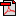  (17.9 KB)No registration statusImplementation in Data Set Specifications:Mental health establishments NMDS 2005-06Health!, Superseded 07/12/2005Implementation start date: 01/07/2005
DSS specific information: Mental health establishments NMDS:This data element should be derived from the followingConsultant psychiatrists and psychiatristsMedical officers who are registered to practise psychiatry under the relevant State or Territory Medical Registration Board; or who are fellows of the Royal Australian and New Zealand College of Psychiatrists or registered with Health Insurance Commission as a specialist in Psychiatry.Psychiatry registrars and traineesMedial officers who are formal trainees within the Royal Australian and New Zealand College of Psychiatrists Postgraduate Training Program.Other medical officersMedical officers employed or engaged by the organisation who are neither registered as psychiatrists within the State or Territory nor formal trainees within the Royal Australian and New Zealand College of Psychiatrists Postgraduate Training Program.For the Mental health establishments national minimum data set reporting of this data element is optional for non-government residential mental health services and specialised mental health services provided by private hospitals that receive state or territory government funding.

Mental health establishments NMDS 2005-06Health!, Superseded 21/03/2006Implementation start date: 01/07/2005
Implementation end date: 30/06/2006
DSS specific information: This data element should be derived from the followingConsultant psychiatrists and psychiatristsMedical officers who are registered to practise psychiatry under the relevant State or Territory Medical Registration Board; or who are fellows of the Royal Australian and New Zealand College of Psychiatrists or registered with Health Insurance Commission as a specialist in Psychiatry.Psychiatry registrars and traineesMedial officers who are formal trainees within the Royal Australian and New Zealand College of Psychiatrists Postgraduate Training Program.Other medical officersMedical officers employed or engaged by the organisation who are neither registered as psychiatrists within the State or Territory nor formal trainees within the Royal Australian and New Zealand College of Psychiatrists Postgraduate Training Program.For the Mental health establishments national minimum data set reporting of this data element is optional for non-government residential mental health services and specialised mental health services provided by private hospitals that receive state or territory government funding.

Mental health establishments NMDS 2006-07Health!, Superseded 23/10/2006Implementation start date: 01/07/2006
Implementation end date: 30/06/2007
DSS specific information: This data element should be derived from the following:Consultant psychiatrists and psychiatristsMedical officers who are registered to practise psychiatry under the relevant State or Territory Medical Registration Board; or who are fellows of the Royal Australian and New Zealand College of Psychiatrists or registered with Health Insurance Commission as a specialist in PsychiatryPsychiatry registrars and traineesMedial officers who are formal trainees within the Royal Australian and New Zealand College of Psychiatrists Postgraduate Training ProgramOther medical officersMedical officers employed or engaged by the organisation who are neither registered as psychiatrists within the State or Territory nor formal trainees within the Royal Australian and New Zealand College of Psychiatrists Postgraduate Training Program.For the Mental health establishments national minimum data set reporting of this data element is optional for non-government residential mental health services and specialised mental health services provided by private hospitals that receive state or territory government funding.

Mental health establishments NMDS 2007-08Health!, Superseded 05/02/2008Implementation start date: 01/07/2007
Implementation end date: 30/06/2008
DSS specific information: This data element should be derived from the following:Consultant psychiatrists and psychiatristsMedical officers who are registered to practise psychiatry under the relevant State or Territory Medical Registration Board; or who are fellows of the Royal Australian and New Zealand College of Psychiatrists or registered with Health Insurance Commission as a specialist in PsychiatryPsychiatry registrars and traineesMedial officers who are formal trainees within the Royal Australian and New Zealand College of Psychiatrists Postgraduate Training ProgramOther medical officersMedical officers employed or engaged by the organisation who are neither registered as psychiatrists within the State or Territory nor formal trainees within the Royal Australian and New Zealand College of Psychiatrists Postgraduate Training Program.For the Mental health establishments national minimum data set reporting of this data element is optional for non-government residential mental health services and specialised mental health services provided by private hospitals that receive state or territory government funding.

Mental health establishments NMDS 2008-09Health!, Superseded 03/12/2008Implementation start date: 01/07/2008
Implementation end date: 30/06/2009
DSS specific information: This data element should be derived from the following:Consultant psychiatrists and psychiatristsMedical officers who are registered to practise psychiatry under the relevant State or Territory Medical Registration Board; or who are fellows of the Royal Australian and New Zealand College of Psychiatrists or registered with Health Insurance Commission as a specialist in PsychiatryPsychiatry registrars and traineesMedial officers who are formal trainees within the Royal Australian and New Zealand College of Psychiatrists Postgraduate Training ProgramOther medical officersMedical officers employed or engaged by the organisation who are neither registered as psychiatrists within the State or Territory nor formal trainees within the Royal Australian and New Zealand College of Psychiatrists Postgraduate Training Program.For the Mental health establishments national minimum data set reporting of this data element is optional for non-government residential mental health services and specialised mental health services provided by private hospitals that receive state or territory government funding.

Mental health establishments NMDS 2009-10Health!, Superseded 02/12/2009Implementation start date: 01/07/2009
Implementation end date: 30/06/2010
DSS specific information: This data element should be derived from the following:Consultant psychiatrists and psychiatristsMedical officers who are registered to practise psychiatry under the relevant State or Territory Medical Registration Board; or who are fellows of the Royal Australian and New Zealand College of Psychiatrists or registered with Health Insurance Commission as a specialist in PsychiatryPsychiatry registrars and traineesMedial officers who are formal trainees within the Royal Australian and New Zealand College of Psychiatrists Postgraduate Training ProgramOther medical officersMedical officers employed or engaged by the organisation who are neither registered as psychiatrists within the State or Territory nor formal trainees within the Royal Australian and New Zealand College of Psychiatrists Postgraduate Training Program.For the Mental health establishments national minimum data set reporting of this data element is optional for non-government residential mental health services and specialised mental health services provided by private hospitals that receive state or territory government funding.

Mental health establishments NMDS 2010-11Health!, Superseded 01/12/2010Implementation start date: 01/07/2010
Implementation end date: 30/06/2011

Mental health establishments NMDS 2011-12Health!, Superseded 07/12/2011Implementation start date: 01/07/2011
Implementation end date: 30/06/2012

Mental health establishments NMDS 2012-13Health!, Superseded 07/02/2013Implementation start date: 01/07/2012
Implementation end date: 30/06/2013

Mental health establishments NMDS 2013-14Health!, Superseded 07/03/2014Implementation start date: 01/07/2013
Implementation end date: 30/06/2014

Mental health establishments NMDS 2014-15Health!, Superseded 13/11/2014Implementation start date: 01/07/2014
Implementation end date: 30/06/2015

Mental health establishments NMDS 2015-16Health!, Superseded 04/09/2015Implementation start date: 01/07/2015
Implementation end date: 30/06/2016

Mental health establishments NMDS 2016-17Health!, Superseded 17/08/2017Implementation start date: 01/07/2016
Implementation end date: 30/06/2017

Mental health establishments NMDS 2017–18Health!, Superseded 25/01/2018Implementation start date: 01/07/2017
Implementation end date: 30/06/2018

Mental health establishments NMDS 2018–19Health!, Superseded 12/12/2018Implementation start date: 01/07/2018
Implementation end date: 30/06/2019

Mental health establishments NMDS 2019–20Health!, Superseded 16/01/2020Implementation start date: 01/07/2019
Implementation end date: 30/06/2020

Public hospital establishments NMDSHealth!, Superseded 21/03/2006Implementation start date: 01/07/2005
Implementation end date: 30/06/2006

Public hospital establishments NMDSHealth!, Superseded 23/10/2006Implementation start date: 01/07/2006
Implementation end date: 30/06/2007

Public hospital establishments NMDS 2007-08Health!, Superseded 05/02/2008Implementation start date: 01/07/2007
Implementation end date: 30/06/2008

Public hospital establishments NMDS 2008-09Health!, Superseded 03/12/2008Implementation start date: 01/07/2008
Implementation end date: 30/06/2009

Public hospital establishments NMDS 2009-10Health!, Superseded 05/01/2010Implementation start date: 01/07/2009

Public hospital establishments NMDS 2010-11Health!, Superseded 18/01/2011Implementation start date: 01/07/2010
Implementation end date: 30/06/2011

Public hospital establishments NMDS 2011-12Health!, Superseded 07/12/2011Implementation start date: 01/07/2011
Implementation end date: 30/06/2012

Public hospital establishments NMDS 2012-13Health!, Superseded 07/02/2013Implementation start date: 01/07/2012
Implementation end date: 30/06/2013

Public hospital establishments NMDS 2013-14Health!, Superseded 11/04/2014Implementation start date: 01/07/2013
Implementation end date: 30/06/2014

